7 Day Photo ChallengePhoto a Day Challenge for 7 DaysChoose 7 challenges to complete from the list of 25 You will create a collection of 7 photos to submit after 7 daysUnleash your creativity and have fun!You may submit the photos as separate filesOr place all of your photos in a slideshow as an organized seriesHow you submit them and present them is up to youFood vs Snack8am vs 8pmWindow vs DoorDelicate vs HeavyTechnology vs NatureStairs vs LadderMoon vs SunMorning vs NightReflection vs MirrorShadow vs LightPast vs FutureSun Flare vs Desk LampPerson vs PetFlower vs RockLaugh vs FrownExplore vs DreamSleep vs RunBoard Game vs Video GameMetallic vs FluffyFresh vs RottenColour vs Black & WhiteSharp vs SoftEye vs MouthHands vs FeetRope vs Chain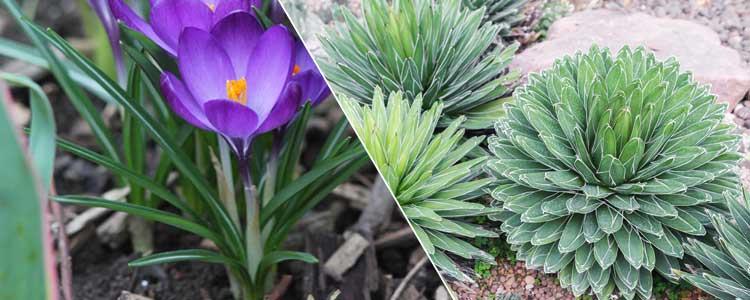 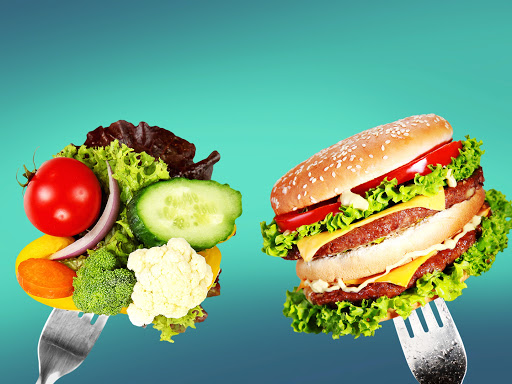 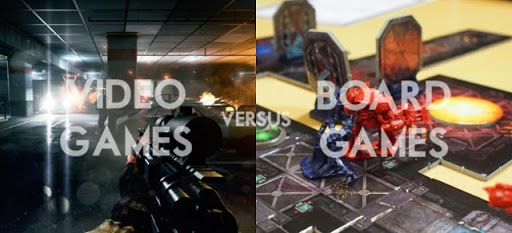 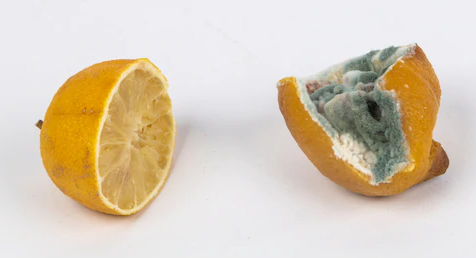 